                                                   MINISTÉRIO DA EDUCAÇÃO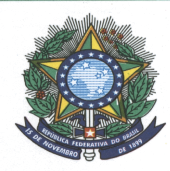 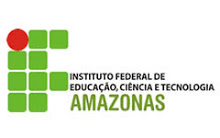 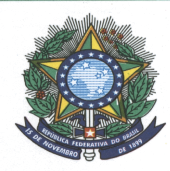 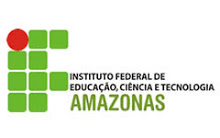                      SECRETARIA DE EDUCAÇÃO PROFISSIONAL E TCNOLÓGICA          INSTITUTO FEDERAL DE EDUCAÇÃO, CIÊNCIA E TECNOLOGIA DO AMAZONASCAMPUS XXXXXXXXXXXXXXXXXXXXEDITAL Nº 007/2016 – PROEX/IFAMPor este instrumento e considerando o Processo de Chamada Interna para Apresentação de Proposta de Cursos de Extensão, objeto do EDITAL  Nº 007/2016 – PROEX/IFAM, declaramos anuência na realização do Curso: xxxxxxxxxxxxxxxxxxxx, que ocorrerá neste Campus (ou através deste Campus, no xxxxxxxxxxxxxx – citar o local), sob a coordenação do Professor (a) (fulano (a) de tal), cujo objetivo é (breve objetivo do evento). Dada à importância do curso e dentro das possibilidades, informamos que será disponibilizada infraestrutura física e material existente no Campus.DIREÇÃO GERAL DO CAMPUS XXXXXXXXXXXXXXXX, em xxxxxxx (AM), de xxxx de xxxxxxxxxxxxx de 2016._____________________________________Nome/assinatura e carimbo do responsável pela InstituiçãoANEXO II – MODELO DE CARTA DE ANUÊNCIA DA DIREÇÃO GERAL